Publicado en Barcelona el 20/03/2019 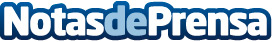 El Club del Té apuesta por Latinoamérica para continuar 'El Arte del Té'El Club del Té presenta un nuevo evento destinado a los amantes de esta infusión, en la que van a resaltar la importancia de la preparación del té como "un auténtico arte"Datos de contacto:El Club del Té93 18 20 034Nota de prensa publicada en: https://www.notasdeprensa.es/el-club-del-te-apuesta-por-latinoamerica-para Categorias: Internacional Nacional Nutrición Gastronomía Artes Visuales Entretenimiento http://www.notasdeprensa.es